成20年度卒園生各位　　　　　　　　　　　　　　　　　　　令和５年6月吉日認定こども園　若草幼稚園・若草ベビールーム　第1５回タイムカプセルオープン式について　初夏の候、皆様お元気でいらっしゃいますか？20歳を迎え大人の仲間入りをした皆さんはどうお過ごしでしょうか。いよいよ今年は平成20年度卒園生のタイムカプセルをオープンしたいと思います。近年、感染予防のため飲食無しの会を開催しておりましたが、緩和を受けまして、4年ぶりにタイムカプセルオープン後、皆さんで乾杯したいと思います！まだまだ油断できず開催時間も限られておりますが、思い出話に花を咲かせましょう！　当日の様子は、本園HPの「卒園生・OBの皆様へ　○タイムカプセル　○龍州の会　はこちらから」にアップしたいと思います。下記QRコードから進んでいただき、ユーザー名・パスワードを入力してください。遠方にお住いの方や、当日参加の難しい方はぜひご覧くださいね。随時更新します。　　　　　記◎日時：令和５年8月５日（土）　　　平成20年度卒園生(平成21年３月卒園)担任：大滝　美樹　　佐藤　聖（旧姓大沼）時間：午後1時～午後3時 ◎場所：若草幼稚園　ホール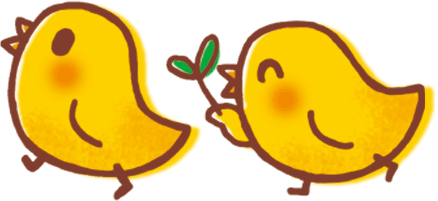 ◎会費：保護者　1,000円　　　　卒園生　800円〈スケジュール〉1:00　園集合　受付1:10　グランド大仏様台座からタイムカプセルを取り出す1:15　記念撮影1:30　ホールにてセレモニー（乾杯、近況報告など）※参加の有無は同封のハガキに記入し投函してください。返信は電話、FAX、メールでも結構です。※不明の点は幼稚園までお問い合わせください。　TEL　 0234- 22-2132　メール wakamune58@gmail.com HP  https//wakakusayouchien.com/準備の都合上7月２１日まで返信お願いいたします。＊感染状況によっては中止・変更都なる場合があります。その際はHPでお知らせいたします。ご確認ください。